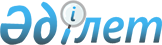 О внесении изменений в некоторые решения Правительства Республики Казахстан и распоряжение Премьер-Министра Республики КазахстанПостановление Правительства Республики Казахстан от 13 ноября 2012 года № 1445.
      Правительство Республики Казахстан ПОСТАНОВЛЯЕТ:
      1. Утвердить прилагаемые изменения, которые вносятся в некоторые решения Правительства Республики Казахстан и распоряжение Премьер-Министра Республики Казахстан.
      2. Настоящее постановление вводится в действие со дня подписания. Изменения, которые вносятся в некоторые
решения Правительства Республики Казахстан
и распоряжение Премьер-Министра Республики Казахстан
      1. Утратил силу постановлением Правительства РК от 25.03.2022 № 160 (вводится в действие по истечении десяти календарных дней после дня его первого официального опубликования).
      2. Утратил силу постановлением Правительства РК от 15.06.2017 № 367.
      3. Утратил силу постановлением Правительства РК от 29.12.2016 № 904.
      4. Утратил силу постановлением Правительства РК от 20.04.2022 № 231 (вводится в действие по истечении десяти календарных дней после дня его первого официального опубликования).

      5. Утратил силу постановлением Правительства РК от 23.08.2016 № 476.

      6. Утратил силу постановлением Правительства РК от 10.08.2015 № 621 (вводится в действие по истечении десяти календарных дней после дня его первого официального опубликования).

      7. Утратил силу постановлением Правительства РК от 03.05.2016 № 265.


      8. В постановлении Правительства Республики Казахстан от 19 марта 2004 года № 345 "О Совете по устойчивому развитию Республики Казахстан" (САПП Республики Казахстан, 2004 г., № 15, ст. 186):
      в приложении к указанному постановлению:
      в составе Совета по устойчивому развитию Республики Казахстан:
      строки:
      изложить в следующей редакции:

      9. Утратил силу постановлением Правительства РК от 29.08.2016 № 488.

      10. Утратил силу постановлением Правительства РК от 27.03.2017 № 140.

      11. Утратил силу постановлением Правительства РК от 19.07.2016 № 415 (вводится в действие со дня его первого официального опубликования).

      12. Утратил силу постановлением Правительства РК от 30.06.2023 № 528 (вводится в действие с 01.07.2023).

      13. Утратил силу постановлением Правительства РК от 11.07.2018 № 419.

      14. Утратил силу постановлением Правительства РК от 17.07.2018 № 433.

      15. Утратил силу постановлением Правительства РК от 25.04.2016 № 244 (вводится в действие со дня его первого официального опубликования).

      16. Утратил силу постановлением Правительства РК от 09.06.2017 № 357 (вводится в действие со дня его первого официального опубликования).

      17. Утратил силу постановлением Правительства РК от 09.04.2014 № 329.

      18. Утратил силу постановлением Правительства РК от 07.08.2017 № 475.

      19. Утратил силу постановлением Правительства РК от 29.09.2016 № 546.


      20. В постановлении Правительства Республики Казахстан от 9 июля 2009 года № 1048 "Об образовании Координационного совета по форсированному индустриальному развитию Республики Казахстан":
      ввести в состав Координационного совета по форсированному индустриальному развитию Республики Казахстан, утвержденный указанным постановлением:
      строки:
      изложить в следующей редакции:
      вывести из указанного состава Ахметова Серика Ныгметовича.
      21. Утратил силу постановлением Правительства РК от 31.05.2017 № 318.

      22. Утратил силу постановлением Правительства РК от 31.08.2017 № 529 (вводится в действие по истечении десяти календарных дней после дня его первого официального опубликования).

      23. Утратил силу постановлением Правительства РК от 04.09.2014 № 970.

      24. Утратил силу постановлением Правительства РК от 15.06.2017 № 367.


      25. Утратил силу постановлением Правительства РК от 29.12.2016 № 901(вводится в действие со дня его первого официального опубликования).
      26. Утратил силу постановлением Правительства РК от 09.04.2014 № 329.
      27. Утратил силу постановлением Правительства РК от 29.09.2016 № 546.


      28. Утратил силу постановлением Правительства РК от 25.02.2014 № 152.
      29. Утратил силу постановлением Правительства РК от 28.09.2017 № 595.


      30. В постановлении Правительства Республики Казахстан от 20 апреля 2011 года № 429 "О создании Высшей научно-технической комиссии при Правительстве Республики Казахстан" (САПП Республики Казахстан, 2011 г., № 33, ст. 405):
      ввести в состав Высшей научно-технической комиссии при Правительстве Республики Казахстан, утвержденный указанным постановлением:
      вывести из указанного состава: Масимова Карима Кажимкановича, Келимбетова Кайрата Нематовича, Султанова Бахыта Турлыхановича, Кулибаева Тимура Аскаровича, Перуашева Азата Турлыбекулы.
      31. Утратил силу постановлением Правительства РК от 15.10.2015 № 829 (вводится в действие со дня его первого официального опубликования).

      32. Утратил силу постановлением Правительства РК от 07.08.2017 № 475.

      33. Утратил силу постановлением Правительства РК от 04.09.2014 № 970.


					© 2012. РГП на ПХВ «Институт законодательства и правовой информации Республики Казахстан» Министерства юстиции Республики Казахстан
				
      Премьер-МинистрРеспублики Казахстан

С. Ахметов

"Первый заместитель Премьер-Министра
Республики Казахстан
–
заместитель
председателя",
"директор Департамента экологической
политики и устойчивого развития
Министерства охраны окружающей среды
Республики Казахстан
–
секретарь",
"Министр индустрии и новых технологий Республики Казахстан"
"Министр индустрии и новых технологий Республики Казахстан"
"Министр индустрии и новых технологий Республики Казахстан"
"Заместитель Премьер-Министра Республики
Казахстан
–
заместитель
председателя",
"директор Департамента стратегического
планирования и мониторинга Министерства
охраны окружающей среды Республики
Казахстан
–
секретарь",
"Заместитель Премьер-Министра Республики Казахстан – Министр
индустрии и новых технологий Республики Казахстан".
"Заместитель Премьер-Министра Республики Казахстан – Министр
индустрии и новых технологий Республики Казахстан".
"Заместитель Премьер-Министра Республики Казахстан – Министр
индустрии и новых технологий Республики Казахстан".
Рау
Альберта Павловича
–
первого вице-министра индустрии и новых
технологий Республики Казахстан,
заместителем председателя;
"Исекешев
Асет Орентаевич
–
Министр индустрии и новых технологий
Республики Казахстан, заместитель
председателя
Бекенов Берик
Темиргалиевич
–
заместитель директора Департамента
стратегического планирования Министерства
индустрии и новых технологий Республики
Казахстан, секретарь"
"Исекешев
Асет Орентаевич
–
Заместитель Премьер-Министра Республики
Казахстан - Министр индустрии и новых
технологий Республики Казахстан,
председатель
Бекенов Берик
Темиргалиевич
–
директор Департамента стратегического
планирования Министерства индустрии и новых
технологий Республики Казахстан, секретарь";
Ахметова
Серика Ныгметулы
–
Премьер-Министра Республики
Казахстан, председателем
Досаева
Ерболата Аскарбековича
–
Министра экономического развития и
торговли Республики Казахстан
Шукеева
Умирзака Естаевича
–
председателя правления акционерного
общества "Фонд национального
благосостояния "Самрук-Казына" (по
согласованию)
Мырзахметова
Аблая Исабековича
–
председателя правления объединения
юридических лиц "Национальная
экономическая палата Казахстана
"Союз "Атамекен" (по согласованию);